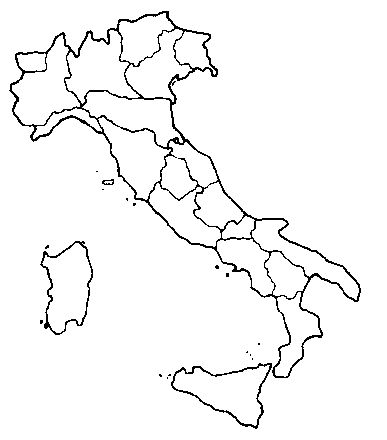 What do you remember about ITALY?How many regions in ?□  30         □ 20         □ 19What’s the name of the capital city of ?□         □        □ What’s the name of the capital city of ?□        □         □ NapleHow much territory is covered by mountains□ 70%         □ 40%          □ 50%Which is the longest river?□ Po            □            □ TevereWhich country doesn’t border ?□ France      □Germany      □ Which is the biggest lake?□ Lago di Garda   □ Lago MaggioreWhere can you find orange trees in ?□ Piedmont  □    □ What’s the name of the mountain that is 3841 m high?□ Monte Bianco  □Monviso  □CervinoDo you remember some object invented by Italians□ telephone……………………………What’s the population of ?□59,083,000            □56,723,212